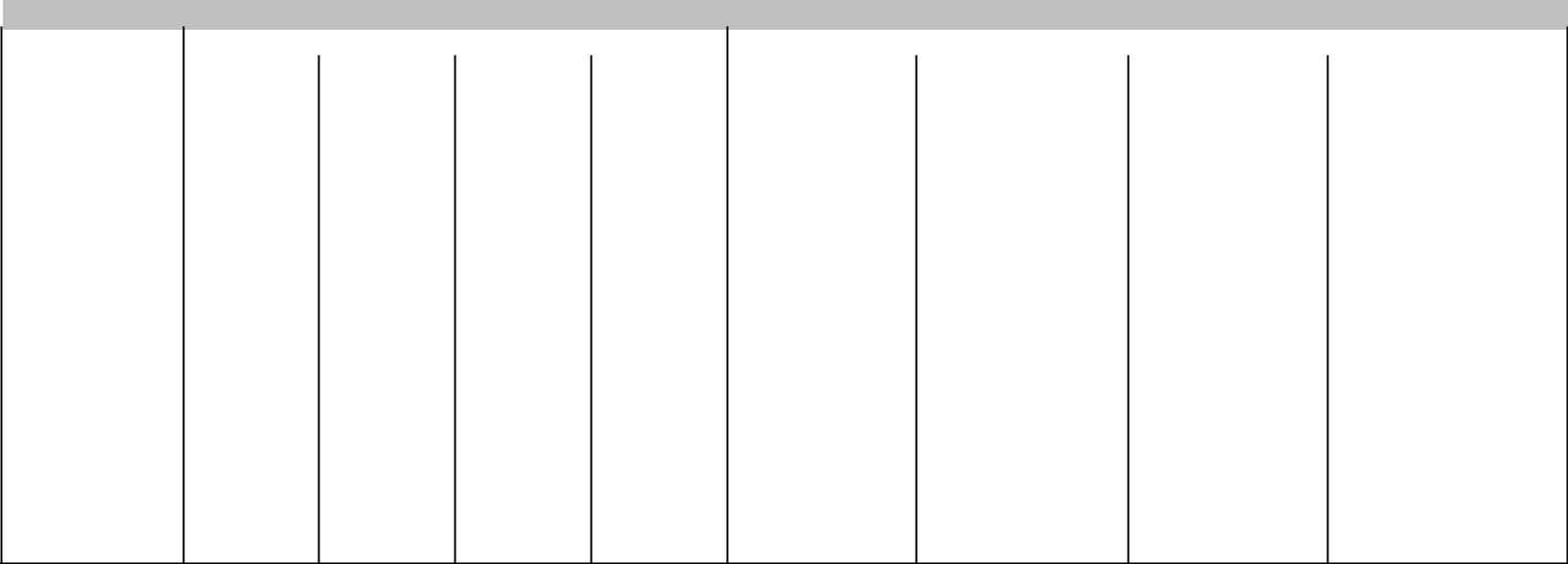 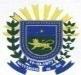 F I N A N C E I R OTotal geral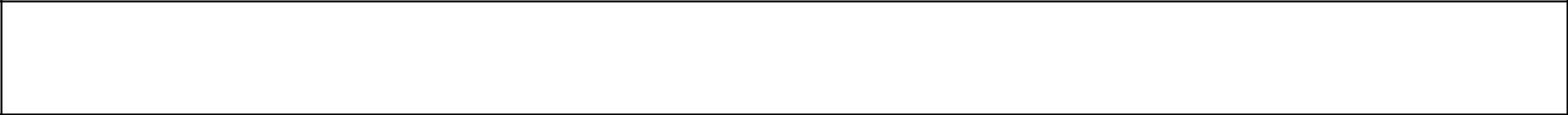 AUTENTICAÇÃOLocal:	Data:Assinatura do Representante LegalGOVERNO DO ESTADO DEGOVERNO DO ESTADO DEGOVERNO DO ESTADO DEPRESTAÇÃO DE CONTASPRESTAÇÃO DE CONTASPRESTAÇÃO DE CONTASGOVERNO DO ESTADO DEGOVERNO DO ESTADO DEGOVERNO DO ESTADO DERELATÓRIO DE EXECUÇÃO FINANCEIRARELATÓRIO DE EXECUÇÃO FINANCEIRARELATÓRIO DE EXECUÇÃO FINANCEIRARELATÓRIO DE EXECUÇÃO FINANCEIRARELATÓRIO DE EXECUÇÃO FINANCEIRAANEXO XXANEXO XXMATO GROSSO DO SULMATO GROSSO DO SULMATO GROSSO DO SULRELATÓRIO DE EXECUÇÃO FINANCEIRARELATÓRIO DE EXECUÇÃO FINANCEIRARELATÓRIO DE EXECUÇÃO FINANCEIRARELATÓRIO DE EXECUÇÃO FINANCEIRARELATÓRIO DE EXECUÇÃO FINANCEIRAANEXO XXANEXO XXMATO GROSSO DO SULMATO GROSSO DO SULMATO GROSSO DO SULDEMONSTRATIVO FÍSICO-FINANCEIRODEMONSTRATIVO FÍSICO-FINANCEIRODEMONSTRATIVO FÍSICO-FINANCEIRODEMONSTRATIVO FÍSICO-FINANCEIRODEMONSTRATIVO FÍSICO-FINANCEIRODEMONSTRATIVO FÍSICO-FINANCEIRODEMONSTRATIVO FÍSICO-FINANCEIRODEMONSTRATIVO FÍSICO-FINANCEIRODEMONSTRATIVO FÍSICO-FINANCEIRODEMONSTRATIVO FÍSICO-FINANCEIROMODALIDADE:MODALIDADE:MODALIDADE:TERMO DE COLABORAÇÃOTERMO DE COLABORAÇÃOTERMO DE COLABORAÇÃOTERMO DE COLABORAÇÃOTERMO DE FOMENTOTERMO DE FOMENTOTERMO DE FOMENTOTERMO DE FOMENTOORGANIZAÇÃO DA SOCIEDADE CIVILORGANIZAÇÃO DA SOCIEDADE CIVILORGANIZAÇÃO DA SOCIEDADE CIVILORGANIZAÇÃO DA SOCIEDADE CIVILTipo de Prestação de ContasTipo de Prestação de ContasTipo de Prestação de ContasPARCIAL - Periodo de ExecuçãoPARCIAL - Periodo de ExecuçãoPARCIAL - Periodo de ExecuçãoPARCIAL - Periodo de ExecuçãoFINAL - Periodo de ExecuçãoFINAL - Periodo de ExecuçãoFINAL - Periodo de Execuçãode___/___/____a ___/___/___de___/___/____a ___/___/___de___/___/____a ___/___/___de___/___/____a ___/___/___de___/___/____a ___/___/___de___/___/____a ___/___/___F Í S I C OF Í S I C OMETAETAPADESCRIÇÃOUNID.NO PERÍODONO PERÍODONO PERÍODOATÉ O PERÍODOATÉ O PERÍODOMETAFASEDESCRIÇÃOUNID.PROGRAMADOEXECUTADOPROGRAMADOEXECUTADOETAPAREALIZADO NO PERÍODOREALIZADO NO PERÍODOREALIZADO ATÉ O PERÍODOREALIZADO ATÉ O PERÍODOMETAETAPAPARCEIROPARCEIROPARCEIROPARCEIROMETAFASEPARCEIROPARCEIROOUTROSTOTALPARCEIROPARCEIROOUTROSTOTALFASEPÚBLICOPRIVADOOUTROSTOTALPÚBLICOPRIVADOOUTROSTOTALPÚBLICOPRIVADOPÚBLICOPRIVADO